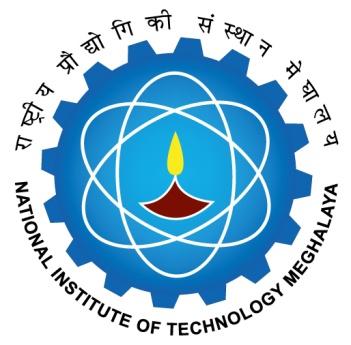 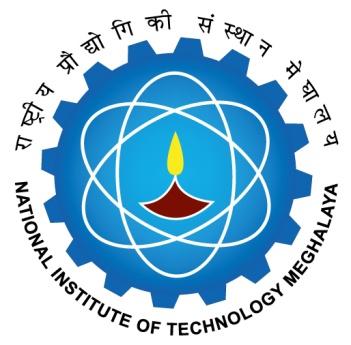 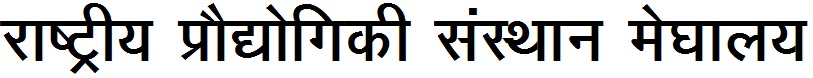 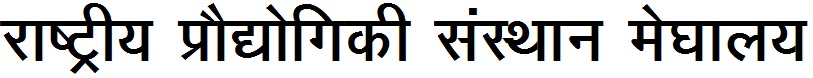  Form for proposing the ORFS/Post Doc Quarterly Review Seminar Presentation(Form is to be submitted at least 10 working days before the proposed date) Enclosures to be submitted (i) Recent publications (if any) (ii) Progress report  (at least of 10 pages )																Signature of the RA /Post Doc FellowDate: Proposed Date for Presentation : _______________________Signature of Co-Guide (if any)							 	Signature of Guide/MentorDate:											 Date: Name & Signature of DRC Members except Guide(s) and DRC Chairman:				                         	_______________________	 		            		    (Member)				    (Member)					(Member)	Name - 	Name -                                                 		 Name -				                         	_______________________	 		            		   (Member)				    (Member)					(Member from other Dept)	Name - 	Name -                                                 		 Name -Remarks by DRC Chairman:____________________________________________________________________________________Signature of DRC ChairmanDate:Forwarded to Academic Section:Remarks:_________________________________________________________________________________________								Recommended /Not Recommended									Dean(AA)Approved /Not Approved											Director1Name  of RA/Post Doc Fellow __________________________________________________________________Name  of RA/Post Doc Fellow __________________________________________________________________2Department_____________________Department_____________________3Date of Joining____________________Date of Joining____________________4(a) Name of  Guide/Mentor___________________________________________________________________________________(a) Name of  Guide/Mentor___________________________________________________________________________________5(b) Name of Co- Guide (if any) __________________________________ ________________________________________(b) Name of Co- Guide (if any) __________________________________ ________________________________________6Quarterly Review Presentation for the Period from ____________to __________Quarterly Review Presentation for the Period from ____________to __________7Please tick the appropriate box[       ] 1st Quarterly Review [       ] 2nd Quarterly Review[       ] 3rd  Quarterly Review[       ] 4th   Quarterly Review